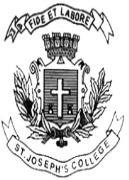 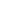 ST. JOSEPH’S COLLEGE (AUTONOMOUS), BENGALURU-27B.A. HEP/EPS- VI SEMESTER (Political science)END SEMESTER EXAMINATION: MAY 2023PSA 6118: INTERNATIONAL RELATIONS: INSTITUTIONS, PROCESS AND ISSUES(For current batch only)Time- 2 ½ hrs		                                     	               Max Marks-70This question paper contains ONE printed page and THREE partsPart-AAnswer any Four of the following FIVE questions in about 60 words each (4x4=16)What are the objectives of the UN Charter?Differentiate between Domestic Law and International LawWhat is India’s stand on NPT?What is International Political Economy?What is Kyoto Protocol on Climate Change?Part-BAnswer any THREE of the following questions in about 150 words each   (3X8=24)Discuss the Composition of United Nations Organization (UNO).Distinguish between Regional, International and multilateral organizations with suitable examples.Explain Realist views on International Organizations.Discuss India’s foreign policy stand on Russia-Ukraine crisis. Part-CAnswer any TWO of the following questions in about 250 words each   (2X15=30)Discuss India’s Contribution to United Nations with suitable examples. Discuss the Major provisions of the Law of the SeaWhat is the major initiative to mitigate the climate change in the global level? Explain with relevant examples. Write a note on the significance of following organizations:A). BrexitB). BRICSC). NATO